Course code: DRA0801Course name: DRAMATURGY VIIICourse name: DRAMATURGY VIIICourse name: DRAMATURGY VIIICourse name: DRAMATURGY VIIICycle: BAStudy year: 4Study year: 4Semester: VIIIECTS: 4Study mode: Obligatory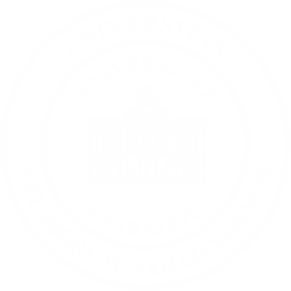 Study mode: ObligatoryStudy mode: ObligatoryTotal hrs. number: 100Contact hours: 75 hours (Lectures: 30 hours/2 hours a week + Exercises: 30 hours/2 hours a week + Individual exercises: 15 hours/1 hour a week)Individual practical work: 20 hoursPreparation for class and final exam: 5 hoursNote: Teaching the course Dramaturgy is to a large extent based on practical teaching methods. Under this course, the practical aspect of teaching carries at least 3 ECTS points.Total hrs. number: 100Contact hours: 75 hours (Lectures: 30 hours/2 hours a week + Exercises: 30 hours/2 hours a week + Individual exercises: 15 hours/1 hour a week)Individual practical work: 20 hoursPreparation for class and final exam: 5 hoursNote: Teaching the course Dramaturgy is to a large extent based on practical teaching methods. Under this course, the practical aspect of teaching carries at least 3 ECTS points.Teaching participantsTeaching participantsTeachers and associates in the course fieldTeachers and associates in the course fieldTeachers and associates in the course fieldEnrolment preconditions:Enrolment preconditions:Exam in DRAMATURGY VII passed.Exam in DRAMATURGY VII passed.Exam in DRAMATURGY VII passed.Course goal(s):Course goal(s):Course goal is to introduce students to new author tendencies in European theatre in the last twenty tears. Analysed dramatic literature, from “blood and sperm” dramaturgy to post-dramatic theatre serves as a kind of creative resonator and a possible starting idea and theme in the elaboration of their own plays. Course goal is to introduce students to new author tendencies in European theatre in the last twenty tears. Analysed dramatic literature, from “blood and sperm” dramaturgy to post-dramatic theatre serves as a kind of creative resonator and a possible starting idea and theme in the elaboration of their own plays. Course goal is to introduce students to new author tendencies in European theatre in the last twenty tears. Analysed dramatic literature, from “blood and sperm” dramaturgy to post-dramatic theatre serves as a kind of creative resonator and a possible starting idea and theme in the elaboration of their own plays. Thematic units:Thematic units:Specificities of contemporary dramaDramaturgy of new European dramaSpecificities of Balkan dramaPost-dramatic theatreAuthor projects – director and actors as catalysts of performance textSpecificities of contemporary dramaDramaturgy of new European dramaSpecificities of Balkan dramaPost-dramatic theatreAuthor projects – director and actors as catalysts of performance textSpecificities of contemporary dramaDramaturgy of new European dramaSpecificities of Balkan dramaPost-dramatic theatreAuthor projects – director and actors as catalysts of performance textLearning outcomes: Learning outcomes: Knowledge: Students supplement and systematize all acquired practical knowledge in Dramaturgy to apply it fully in the current dramaturgical practice.Skills: Students are expected to demonstrate an outstanding ability of critical thinking in context of proposed pays and additional reviews of their own plays or selected dramaturgical procedures.Competencies: Students get acquainted with the specificities and tendencies in contemporary dramaturgy. Knowledge: Students supplement and systematize all acquired practical knowledge in Dramaturgy to apply it fully in the current dramaturgical practice.Skills: Students are expected to demonstrate an outstanding ability of critical thinking in context of proposed pays and additional reviews of their own plays or selected dramaturgical procedures.Competencies: Students get acquainted with the specificities and tendencies in contemporary dramaturgy. Knowledge: Students supplement and systematize all acquired practical knowledge in Dramaturgy to apply it fully in the current dramaturgical practice.Skills: Students are expected to demonstrate an outstanding ability of critical thinking in context of proposed pays and additional reviews of their own plays or selected dramaturgical procedures.Competencies: Students get acquainted with the specificities and tendencies in contemporary dramaturgy. Teaching methods: Teaching methods: Oral and written analysis of plays serves as preparation of research and writing of students’ plays – from the initial idea to the final version.Oral and written analysis of plays serves as preparation of research and writing of students’ plays – from the initial idea to the final version.Oral and written analysis of plays serves as preparation of research and writing of students’ plays – from the initial idea to the final version.Knowledge assessment methods with grading system: Knowledge assessment methods with grading system: Activity monitoring and knowledge assessment take place during and after syllabus implementation. To be eligible for the exam, students must have regular attendance (70 percent).Note: less than 54 points - grade 5 (F), 55-64 points - grade 6 (E), 65-74 points - grade 7 (D), 75-84 points - grade 8 (C), 85-94 points - grade 9 (B), 95-100 points - grade 10 (A).Activity monitoring and knowledge assessment take place during and after syllabus implementation. To be eligible for the exam, students must have regular attendance (70 percent).Note: less than 54 points - grade 5 (F), 55-64 points - grade 6 (E), 65-74 points - grade 7 (D), 75-84 points - grade 8 (C), 85-94 points - grade 9 (B), 95-100 points - grade 10 (A).Activity monitoring and knowledge assessment take place during and after syllabus implementation. To be eligible for the exam, students must have regular attendance (70 percent).Note: less than 54 points - grade 5 (F), 55-64 points - grade 6 (E), 65-74 points - grade 7 (D), 75-84 points - grade 8 (C), 85-94 points - grade 9 (B), 95-100 points - grade 10 (A).Literature: Literature: Compulsory reading:Lehman, H.T. Postdramsko kazalište, Zagreb-Beograd, 2004. Izbor drama suvremenih europskih autora: Sarah Kane: Psihoze, PročišćeniMark Ravenhill: Shopping and fucking Fausto Paravidino: Bolest porodice M Sergi Bebel: Mobitel Izbor autorskih projekata iz regije i BiH po izboru studenataOptional reading:As required.Compulsory reading:Lehman, H.T. Postdramsko kazalište, Zagreb-Beograd, 2004. Izbor drama suvremenih europskih autora: Sarah Kane: Psihoze, PročišćeniMark Ravenhill: Shopping and fucking Fausto Paravidino: Bolest porodice M Sergi Bebel: Mobitel Izbor autorskih projekata iz regije i BiH po izboru studenataOptional reading:As required.Compulsory reading:Lehman, H.T. Postdramsko kazalište, Zagreb-Beograd, 2004. Izbor drama suvremenih europskih autora: Sarah Kane: Psihoze, PročišćeniMark Ravenhill: Shopping and fucking Fausto Paravidino: Bolest porodice M Sergi Bebel: Mobitel Izbor autorskih projekata iz regije i BiH po izboru studenataOptional reading:As required.